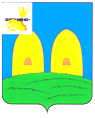 АДМИНИСТРАЦИЯОСТЕРСКОГО СЕЛЬСКОГО ПОСЕЛЕНИЯ РОСЛАВЛЬСКОГО РАЙОНА СМОЛЕНСКОЙ ОБЛАСТИ                                                                                                                                                                                                                                                                                                                                                                                                                                        П О С Т А Н О В Л Е Н И Еот 04.02.2020   №41 Об утверждении муниципальной             программы «Развитие улично-дорожной сети    на   территории   Остерского сельского поселения Рославльского района       Смоленской      области» на 2020-2022 годы           Руководствуясь Федеральным законом от 06.10.2003 №131-ФЗ «Об общих принципах организации местного самоуправления в Российской Федерации, Бюджетным кодексом Российской Федерации, Порядком принятия решения о разработке муниципальных программ, их формирования и  реализации и Порядка проведения оценки эффективности реализации муниципальных программ, утвержденным постановлением Администрации Остерского сельского поселения Рославльского района Смоленской области от 14 ноября 2017 года № 72,Администрация  Остерского сельскогопоселения Рославльского районаСмоленской области п о с т а н о в л я е т:          1.  Утвердить муниципальную программу «Развитие улично-дорожной сети на территории Остерского сельского поселения Рославльского района Смоленской области» на 2020-2022 годы.         2. Признать утратившими силу:         - постановление Администрации Остерского сельского поселения Рославльского района Смоленской области от 1 декабря  2017 года № 82 «Об утверждении муниципальной программы «Развитие улично-дорожной сети на территории Остерского сельского поселения Рославльского района Смоленской области» на 2018-2020 годы»;         - постановление Администрации Остерского сельского поселения Рославльского района Смоленской области от 3 декабря  2018 года № 98 «О внесении изменений в муниципальную программу «Развитие улично-дорожной сети на территории Остерского сельского поселения Рославльского района Смоленской области» на 2018-2020 годы»;        -постановление Администрации Остерского сельского поселения Рославльского района Смоленской области от 23 мая  2019 года № 29 «О внесении изменений в муниципальную программу «Развитие улично-дорожной сети на территории Остерского сельского поселения Рославльского района Смоленской области» на 2018-2020 годы».         3. Настоящее постановление подлежит обнародованию путем размещения на официальном сайте Администрации Остерского сельского поселения Рославльского района Смоленской области в информационно-телекоммуникационной  сети «Интернет».        4. Настоящее постановление  вступает в силу со дня его подписания и применяется к правоотношениям, возникшим  с 1 января 2020 года.        5. Контроль  исполнения данного постановления оставляю за собой.Глава муниципального образованияОстерского сельского поселенияРославльского района Смоленской области                                 С.Г. Ананченков  